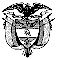 REPUBLICA DE COLOMBIAR A M A JUDICIALSECRETARÍAAVISO A LA COMUNIDADHOY 03 DE FEBRERO DE 2021 Y DE ACUERDO A LO PREVISTO EN EL NUMERAL 2  DEL ARTICULO 185 DEL C.P.A.C.A. MEDIANTE EL PRESENTE AVISO SE LE INFORMA A LA COMUNIDAD INTERESADA, QUE SE AVOCO CONOCIMIENTO DEL MEDIO DE CONTROL DE LEGALIDAD  QUE A CONTINUACION SE RELACIONA, POR PARTE DEL MAGISTRADO DR. FELIX ALBERTO RODRIGUEZ RIVEROS, TITULAR DEL DESPACHO NUMERO CUATRO :DENTRO DEL TÉRMINO DE DIEZ (10) DÍAS, CONTADOS A PARTIR DE ESTA PUBLICACIÓN DEL AVISO EN EL SITIO WEB DE LA JURISDICCIÓN DE LO CONTENCIOSO ADMINISTRATIVO, CUALQUIER CIUDADANO PODRÁ INTERVENIR POR ESCRITO PARA DEFENDER O IMPUGNAR LA LEGALIDAD DEL ACTO ADMINISTRATIVO. LUIS FERNANDO ROA HOLGUINSECRETARIOMAYMMRADICACIÓN DEL M.CONTROLACTO ADMINISTRATIVOCONTENIDO ACUERDOENTIDAD TERRITORIALFECHA PROVIDENCIA15001233300020200184300DECRETO 193 DE 2020“Por medio del cual se prorrogan las medidas de cierre de términos adoptadas en el Decreto 177 de 5 de junio de 2020 y se toman otras determinaciones”MUNICIPIO DE TUNJA29/01/2021